Kontejner na velkoobjemový odpad     V sobotu 23. května 2020 od 8:00 do 12:00 hod. bude v hospodářském dvoře u požární zbrojnice přistaven kontejner na velký odpad.  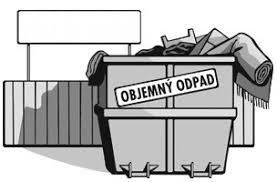 